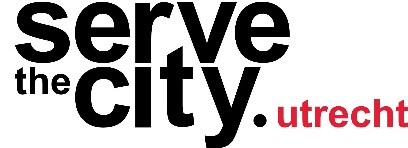 Aanvraagformulier ondersteuningFormulier graag retour naar info@stcutrecht.nlVragen? Bel naar 06-83319255Bedenk bij het indienen of de hulpvraag past bij de doelgroep vrijwilligers die we inzetten, namelijk jongeren tussen 16 en 30 jaar. We zetten bijvoorbeeld studenten in, maar ook jongeren met een vluchtelingenachtergrond of middelbare scholieren.Bij meerkeuzevragen graag de hokjes arceren met een opvallende kleur, dank!Gegevens hulpontvanger 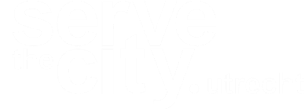 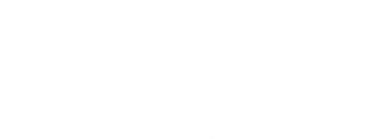  Gegevens aanvrager Namens Serve the City Utrecht: bedankt voor het invullen en tot snel! #WEES DE VERANDERING DIE JE ZELF WILT ZIENNaam hulpontvanger Postcode en adres Telefoon E-mailadres (optioneel) Geboortedatum GeslachtOmschrijving situatie (hulpvraag) Op welke dag(deel) kan de hulpvraag opgepakt worden? ☐ Geen voorkeur ☐ Geen voorkeur MA DI WO DO VR ZA ZO Op welke dag(deel) kan de hulpvraag opgepakt worden? OCHTEND OCHTEND ☐ ☐ ☐ ☐ ☐ ☐ ☐ Op welke dag(deel) kan de hulpvraag opgepakt worden? MIDDAG MIDDAG ☐ ☐ ☐ ☐ ☐ ☐ ☐ Op welke dag(deel) kan de hulpvraag opgepakt worden? AVOND AVOND ☐ ☐ ☐ ☐ ☐ ☐ ☐ Voorkeur vrijwilligerBelangrijke aanvullende informatie zodat wij bij het matchen van de vrijwilliger niet voor verrassingen komen te staan (indien van toepassing).  Indien praktische hulpvraag:Indien praktische hulpvraag:Indien praktische hulpvraag:Indien praktische hulpvraag:Indien praktische hulpvraag:Indien praktische hulpvraag:Indien praktische hulpvraag:Indien praktische hulpvraag:Indien praktische hulpvraag:Indien praktische hulpvraag:Mijn schatting is dat: ……     aantal vrijwilliger(s) ongeveer: …..  uur werk hebben om de vraag op te lossen.Mijn schatting is dat: ……     aantal vrijwilliger(s) ongeveer: …..  uur werk hebben om de vraag op te lossen.Mijn schatting is dat: ……     aantal vrijwilliger(s) ongeveer: …..  uur werk hebben om de vraag op te lossen.Mijn schatting is dat: ……     aantal vrijwilliger(s) ongeveer: …..  uur werk hebben om de vraag op te lossen.Mijn schatting is dat: ……     aantal vrijwilliger(s) ongeveer: …..  uur werk hebben om de vraag op te lossen.Mijn schatting is dat: ……     aantal vrijwilliger(s) ongeveer: …..  uur werk hebben om de vraag op te lossen.Mijn schatting is dat: ……     aantal vrijwilliger(s) ongeveer: …..  uur werk hebben om de vraag op te lossen.Mijn schatting is dat: ……     aantal vrijwilliger(s) ongeveer: …..  uur werk hebben om de vraag op te lossen.Mijn schatting is dat: ……     aantal vrijwilliger(s) ongeveer: …..  uur werk hebben om de vraag op te lossen.Mijn schatting is dat: ……     aantal vrijwilliger(s) ongeveer: …..  uur werk hebben om de vraag op te lossen.De benodigde materialen zijn aanwezig. ☐ Ja ☐ Nee ☐ Niet van toepassing. ☐ Niet van toepassing. ☐ Niet van toepassing. ☐ Niet van toepassing. ☐ Niet van toepassing. ☐ Niet van toepassing. ☐ Niet van toepassing. Is het veilig voor een vrijwilliger om de klus alleen op te pakken?  ☐ Ja ☐ Ja ☐ Nee, alleen met meerdere vrijwilligers of onder begeleiding. ☐ Nee, alleen met meerdere vrijwilligers of onder begeleiding. ☐ Nee, alleen met meerdere vrijwilligers of onder begeleiding. ☐ Nee, alleen met meerdere vrijwilligers of onder begeleiding. ☐ Nee, alleen met meerdere vrijwilligers of onder begeleiding. ☐ Nee, alleen met meerdere vrijwilligers of onder begeleiding. ☐ Nee, alleen met meerdere vrijwilligers of onder begeleiding. Met wie kunnen wij als Serve the City het beste contact opnemen?☐ Serve the City mag direct contact zoeken met de hulpontvanger☐ Serve the City kan beter eerst contact zoeken met de aanvrager / hulpverlenerMet wie kunnen wij als Serve the City het beste contact opnemen?☐ Serve the City mag direct contact zoeken met de hulpontvanger☐ Serve the City kan beter eerst contact zoeken met de aanvrager / hulpverlenerNaam aanvrager Organisatie Telefoonnummer E-mailadres ☐ De omschreven situatie kan niet ondervangen worden door middel van het eigen netwerk of eigen financiële middelen. ☐ De omschreven situatie kan niet ondervangen worden door middel van het eigen netwerk of eigen financiële middelen. ☐  Zowel hulpontvanger als aanvrager geven hierbij toestemming om persoonsgegevens over te dragen aan Serve the City Utrecht, die hier overeenkomstig hun privacy beleid mee zullen omgaan. ☐  Zowel hulpontvanger als aanvrager geven hierbij toestemming om persoonsgegevens over te dragen aan Serve the City Utrecht, die hier overeenkomstig hun privacy beleid mee zullen omgaan. 